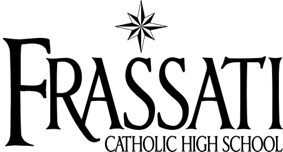 Summer 2022 Required Reading                                                      British Literature 11th GradePart I: Read and annotate Volume I of Jane Eyre. Although it is optional to do so, you are encouraged to finish the book, as we’ll be covering the second two volumes quickly in the first few weeks of school. In the first weeks of school, you will have a 5-10 minute conversation with the teacher about Volume I, which will be your assessment on your reading. In this meeting the students will be expected to do the following:show their annotationsrecite from memory their 3 favorite sentences from the text and explain why they like themanswer questions about the characters and plotgive their reactions to the text thus farNote; Since we will cover the second two volumes of the text more extensively in class, it is required that all students purchase the same version of Jane Eyre, using the ISBN listed here.Jane Eyre by Charlotte Bronte (Ignatius Critical Edition, ISBN: 978-1586176990)Part II: Students will also be required to complete a vocabulary enrichment project. For this assignment, students will need to “find” 20 words they don’t know, explain where they found them, what they mean, and prove that they have used them properly in context at least twice. Here is an example and a template (please copy and fill in yourself). It should be typed, printed, and signed by the parents.